Московский государственный университет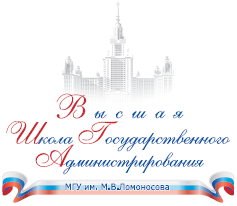 имени М.В. ЛомоносоваВысшая школа государственного администрирования МГУРАБОЧАЯ ПРОГРАММА КУРСА "ЦЕННОСТИ В СИСТЕМЕ УПРАВЛЕНИЯ"Межфакультетский курсАвтор – составитель программы:Вареник М.С., кандидат социологических наукМосква, 2017Введение.Настоящая рабочая программа курса составлена в соответствии с требованиями к межфакультетским курсам Московского государственного университета имени М.В.Ломоносова.Сегодня все чаще с высоких трибун идет дискуссия о ценностях российского государства. Однако разъяснений, что понимается под ценностями российского государства не содержится ни в одном официальном документе. В начале 2000-х в ценностных ориентациях видели угрозу выдвижения запрещенной Конституцией идеологию. Вопрос ценностного определения нашей страны, а тем более курс ее управления в данном контексте видится весьма актуальным и требует более детального исследования. Задача курса «Ценности в системе управления» – рассмотрение неэкономических факторов развития страны. В процессе обучения студенты и магистранты изучат история и теорию понятия ценностей, классификацию ценностей, различные теоритические подходы к изучению ценностных систем. Аудитория рассмотрят состояние современного российское общество и государства, проанализирует ценности в системе управления.Цель данного курса – ценностный подход к изучению системы управления. Любое управление, осмысленное движение в социальном развитии без ценностей как генератора целей не представляется возможным.\II. УЧЕБНО - ТЕМАТИЧЕСКИЙ ПЛАН КУРСА.III. СОДЕРЖАНИЕ КУРСА1.  Темы и их краткое содержание.I.  Ценности как объект и предмет изучения современного общества. 1. Ценности как объект исследования.Исторические и теоретические предпосылки изучения ценностей. Ценности как объект исследования русскими и зарубежными философами. Ценностей аспект в системе научного познания. Классификация ценностей (либеральные и консервативные ценности). Методы исследования ценностей. Роль ценностей на современном этапе развития российского общества. 2. Духовно-нравственный аспект ценностей.Духовно-нравственные и материальные ценности. Ценности в трудах русских классиков философской мысли. Современные теории, изучающие духовно-нравственные ценности. Духовно-нравственные ценности как основа стратегии развития российского государства.3. Ценности современной России.Предпосылки и социальные факторы формирования ценностей в России. Мультипарадигмальность и дискуссионность современных российских ценностей. Повышение роли духовно-нравственных ценностей в управлении современным обществом. Нравственное государство.II.  Проявление вектора ценностной ориентированности в практической деятельности. 1. Проявление вектора ценностной ориентированности в практической деятельности.Социальный и политический активизм. Политическая ангажированность. Ценностный подход в управлении. Цель, ценность и задача в управленческом контексте. Ценностные ориентации государственных служащих. Роль ценностей в важнейших структурах государства. 2. Социальная динамика общества.Социальные процессы и их характеристика. Характерные черты социального процесса. Типы социальных процессов. Социальный порядок и процессы дезорганизации в обществе. Процессы развития. Социальные кризисы. Глобализация как социальный процесс. Социальные изменения: сущность и определение. Социальные факторы социальных изменений и их характеристика. Причины социальных изменений. Направленность социальных изменений. Основные виды социальных изменений: структурные, процессуальные, функциональные, мотивационные. Социальный прогресс и регресс. Формы реализации социальных изменений: эволюционные, революционные и циклические III.  Ценности в системе управления.1. Социальная природа управления.Социальная природа управления. Становление и развитие знания об управлении. Функции и методы социального управления. Управленческое воздействие: понятие, функции, виды. Управленческий цикл. Эффективность управленческого воздействия.Понятие «государственное управление». Структура, особенности и принципы управленческой деятельности в государственной организации. Функции руководителя в государственной организации и его социально значимые качества. Роль управленческих знаний в деятельности руководителей в современных условиях.2. Ценности в системе государственного управления.Сущность и универсальные механизмы формирования ценностей в государственной организации. Целеполагание и иерархия в организации. Социальные признаки организаций в современном обществе. Синергетический эффект организационного объединения. Разновидности и типы организационных образований, формальные и неформальные организации. Основные структурные элементы государственной организации и их характеристика. Особенности управления в ценностно-ориентированных организациях. Бюрократические организации. IV. Предпосылки идеологического поворота в системе управления государством.1. Предпосылки идеологического поворота в системе управления государством.	Цели, идеалы и ценности общественного развития. Понятие стратегии развития государства.  Современная стратегия российского государства. Теоретические подходы к изучению идеологии. Консервативная идеология. Либеральная идеология.  2. Идеология как социальный фактор объединения современного российского общества.Необходимость национальной идеологии в современном российском обществе. Препятствия и трудности при утверждении идеологии. Традиционные ценности новой идеологии российского общества. Патриотическая ценность как необходимое условие возрождения России.V. ЛИТЕРАТУРА:Основная:Алексеев Н.Н. Обязанность и право // Русский народ и государство. М., 1998.Алексеев С.С. Философия права. М., 1998.Андреев Э.М., Кузнецова А.В. Культура патриотизма и консолидация общества. М., 2014.Бердяев Н. Царство духа и царство Кесаря. М., 1995. Бердяев Н.А. Русская идея. М., 1946.Гайденко П.П. История и рациональность: Социология Макса Вебера и веберовский ренессанс. М., 2012.Горшков М.К. Российское общество как оно есть. М., 2011.Добреньков В.И. Глобализация и Россия: Социологический анализ. М., 2007.Добреньков В.И. Ценностно-ориентированная социология. М., 2011.Данилевский Н.Я. Историко-литературный архив. Россия и Европа. М., 1869.Джонстон Б.В. Питирим Сорокин и социокультурные тенденции нашего времени. М., 1999. №6.Ильин И.А. Собрание сочинений. М., 2013Капустин Б.Г. Идеологии современной России: поиск модальности сопряжения. М., 2000.Мангейм К. Идеология и Утопия. М., 1989.Молотков, А.Е. Миссия России. Православие и социализм в XXI веке. СПб. 2008.Панарин А.С. Искушение глобализмом. М., 2002. Фролов С.С. Социология организаций. М.,2013Фромм Э. Ради любви к жизни. М., 2000.Ципко А.С. Ценности и борьба сознательного патриотизма. М., 2009.Bell D. The end of ideology. Glencoe, 1988. Дополнительная литература:Bzezinski Z. Choice: domination or leadership. N.Y., 2004. Rose R. Antimodern Society. Oxford, 2001. Scheler M. Problemeeiner soziologie des wissens // Scheler M. Gesammelte  Werke. Bd. 8. Bern: A. Francke A.G. Verlag, 1980. Shils E. The end of ideology? L., 1974.VI. ПРИМЕРНЫЙ ПЕРЕЧЕНЬ ВОПРОСОВ К ЗАЧЕТУ ПО ДИСЦИПЛИНЕ.Исторические и теоретические предпосылки изучения ценностей. Дайте определение понятию «ценности».Методы исследования ценностей. Роль ценностей на современном этапе развития российского общества.Какие современные теории социологии и философии изучают ценности?В трудах каких русских классиков философской мысли есть исследование духовно-нравственных ценностей?Предпосылки и социальные факторы формирования ценностей в России. Мультипарадигмальность и дискуссионность современных российских ценностей. Что такое нравственное государство?Социальный и политический активизм.Политическая ангажированность. Что такое ценностный подход в управлении?Роль ценностей в важнейших структурах государства.Социальные процессы и их характеристика. Социальный порядок и процессы дезорганизации в обществе.Что такое социальные изменения?Причины социальных изменений.Основные виды социальных изменений.Что означает понятие «государственное управление»?Структура, особенности и принципы управленческой деятельности в организации.Сущность и универсальные механизмы формирования ценностей в государственной организации. Особенности управления в ценностно-ориентированных организациях. Какие существуют теоретические подходы к изучению идеологии?На каких ценностях строится консервативная идеология?Форма итогового контроля - зачет.Наименование темВсего часовАудиторные занятияСамостоятельная работаТема 1. Ценности как объект и предмет изучения современного общества.      963Тема 2. Проявление вектора ценностной ориентированности в практической деятельности.     963Тема 3. Ценности в системе управления.96                      3Тема 4. Предпосылки идеологического поворота в системе управления государством.963ИТОГО:362412